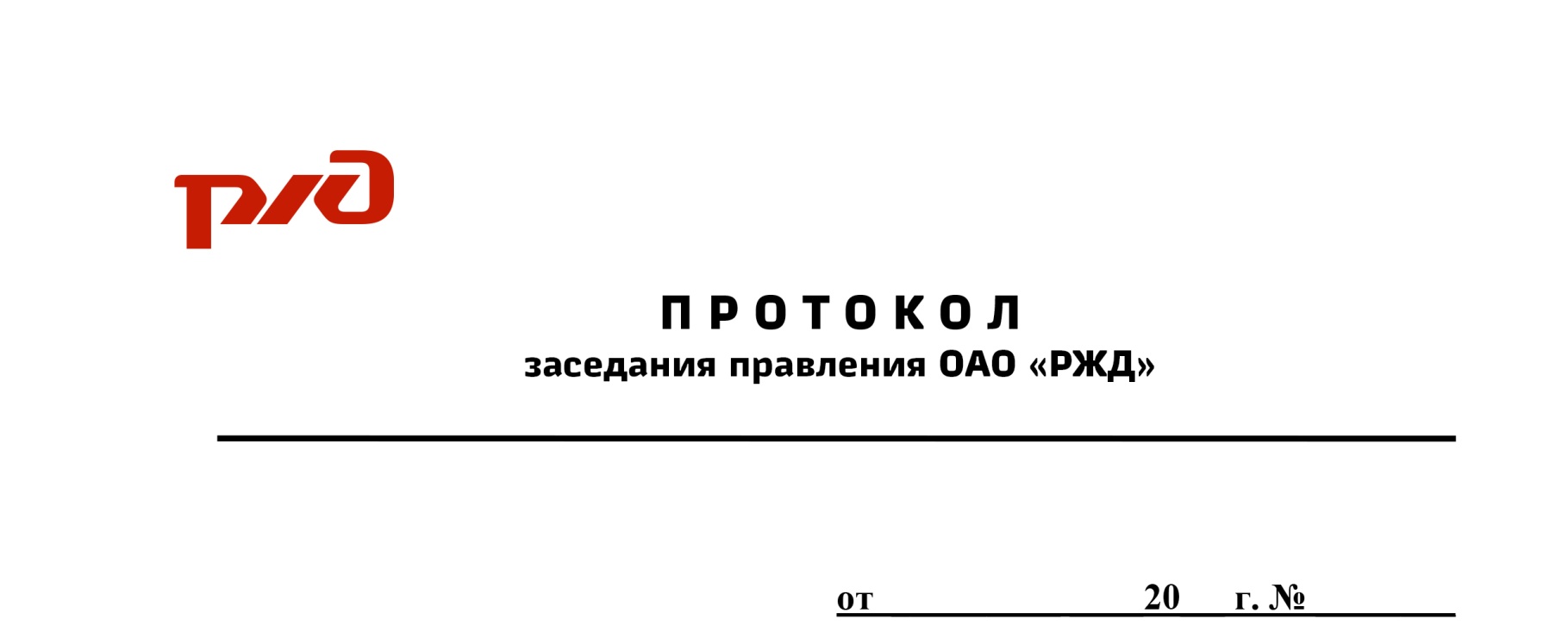 I. Об утверждении Методических рекомендаций по определению ставок договорных сборов за отдельные работы и услуги, предусмотренные Единым перечнем работ и услуг, оказываемых ОАО «РЖД» при организации перевозок грузов(заочное голосование)Утвердить и ввести в действие с 1 января 2021 г. Методические рекомендации по определению ставок договорных сборов за отдельные работы и услуги, предусмотренные Единым перечнем работ и услуг, оказываемых ОАО «РЖД» при организации перевозок грузов, согласно приложению №1 к настоящему протоколу.Решение по данному вопросу принято единогласно:				«за»			- 20				«против»		- 0				«воздержались»	- 0Члены правления Павловский В.А., Чабунин А.М. и Шило А.Н. не приняли участие в голосовании по причине отпуска.II. Об утверждении на 2021 год ставок договорных сборов за отдельные работы и услуги, предусмотренные Единым перечнем работ и услуг, оказываемых ОАО «РЖД» при организации перевозок грузов, с учетом индексации(заочное голосование)Утвердить и ввести в действие с 1 января 2021 г. ставки договорных сборов за отдельные работы и услуги, предусмотренные Единым перечнем работ и услуг, оказываемых ОАО «РЖД» при организации перевозок грузов, с учетом индексации в размере 3,7 процента, согласно приложению № 2 к настоящему протоколу.Утвердить и ввести в действие с 1 января 2021 г. ставки платы                   за согласованное с ОАО «РЖД» размещение подвижного состава                           на железнодорожных путях общего пользования в перевозочном процессе, с учетом индексации в размере 3,7 процента, согласно приложению № 3 к настоящему протоколу.Внести изменения в приложение к Плате за согласованное с 
ОАО «РЖД» размещение подвижного состава на железнодорожных путях общего пользования в перевозочном процессе и порядку ее определения, утвержденной решением правления ОАО «РЖД» от 27 сентября 2017 г. (протокол № 45), изложив его в редакции согласно приложению № 3 к настоящему протоколу.Утвердить и ввести в действие с 1 января 2021 г. ставки договорного сбора за оказание услуг по наложению и снятию запорно-пломбировочных устройств, закруток на вагоны, контейнеры, с учетом индексации в размере 
3,7 процента, согласно приложению № 4 к настоящему протоколу.Ставки договорного сбора не учитывают стоимость обеспечения грузоотправителей запорно-пломбировочными устройствами и закрутками.Утвердить и ввести в действие с 1 января 2021 г. договорные ставки (тарифные планы) для определения платы за использование железнодорожного пути необщего пользования, принадлежащего перевозчику (ОАО «РЖД»), согласно приложению № 5 к настоящему протоколу, а также Порядок применения договорных ставок (тарифных планов) для определения платы за использование железнодорожного пути необщего пользования, принадлежащего ОАО «РЖД», согласно приложению № 5.1 к настоящему протоколу.Заместителю генерального директора ОАО «РЖД» – начальнику Центра фирменного транспортного обслуживания Шило А.Н. с 1 января 
2021 г. организовать мониторинг применения тарифных планов, предусмотренных пунктом 5 раздела II настоящего протокола.Решение по данному вопросу принято единогласно:				«за»			- 20				«против»		- 0				«воздержались»	- 0Члены правления Павловский В.А., Чабунин А.М. и Шило А.Н. не приняли участие в голосовании по причине отпуска.Приложение: на 27 л.Генеральный директор – председатель правления ОАО «РЖД»				       О.В. БелозёровИсп. Беляков Д.А., ЦА(499) 262-77-04г. Москва29 декабря 20Приняли участие в заочном голосовании:Приняли участие в заочном голосовании:председатель правления- О.В.Белозёров члены правления:- В.И.Бынков, О.С.Валинский, 
Г.В.Верховых, В.В.Гапонько, О.Э.Гнедкова, А.А.Краснощек, С.А.Кобзев, А.С.Макаров, 
В.В.Михайлов, С.А.Павлов, 
Д.В.Пегов, А.А.Плутник, 
Р.Ф.Сайбаталов, О.В.Тони, 
Н.В.Федосеев, Е.И.Харыбина, Е.И.Чаркин, Ш.Н.Шайдуллин, Д.С.Шаханов